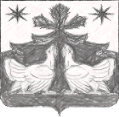 АДМИНИСТРАЦИЯ ЗОТИНСКОГО СЕЛЬСОВЕТАТУРУХАНСКОГО РАЙОНА
     КРАСНОЯРСКОГО КРАЯПОСТАНОВЛЕНИЕ09.11.2021              	         	     с. Зотино                                         №  61-пО внесении изменений в постановление администрации Зотинского сельсовета от 14.12.2017 № 62-п "Об утверждении Порядка применения взысканий, предусмотренных ст.ст. 14.1 и 15 Федерального закона "О муниципальной службе в Российской Федерации" за несоблюдение муниципальными служащими ограничений и запретов, требований о предотвращении или об урегулировании конфликта интересов и неисполнение обязанностей, установленных в целях противодействия коррупции"В соответствии с Федеральными законами от 02.03.2007 № 25-ФЗ "О муниципальной службе в Российской Федерации", от 06.10.2003 № 131-ФЗ "Об общих принципах организации местного самоуправления в Российской Федерации, Уставом Зотинского сельсовета, ПОСТАНОВЛЯЮ:1. Внести следующие изменения и дополнения в постановление администрации Зотинского сельсовета от 14.12.2017 № 62-п "Об утверждении Порядка применения взысканий, предусмотренных ст.ст. 14.1 и 15 Федерального закона "О муниципальной службе в Российской Федерации" за несоблюдение муниципальными служащими ограничений и запретов, требований о предотвращении или об урегулировании конфликта интересов и неисполнение обязанностей, установленных в целях противодействия коррупции" (далее - постановление):1.1. В наименовании постановления после слов "ст.ст. 14.1 и 15" дополнить словами "и 27";1.2. В пункте 1 постановления после слов "ст.ст. 14.1 и 15" дополнить словами "и 27";2. Внести следующие изменения и дополнения в Порядок применения взысканий, предусмотренных ст.ст. 14.1 и 15 Федерального закона "О муниципальной службе в Российской Федерации" за несоблюдение муниципальными служащими ограничений и запретов, требований о предотвращении или об урегулировании конфликта интересов и неисполнение обязанностей, установленных в целях противодействия коррупции, утвержденный постановлением (далее - Порядок):2.1. В наименовании Порядка после слов "ст.ст. 14.1 и 15" дополнить словами "и 27";2.2. В пункте 1.1 Порядка после слов "ст.ст. 14.1 и 15" дополнить словами "и 27";2.3. Пункт 1.2 Порядка исключить;2.4. Пункт 1.4 Порядка изложить в следующей редакции:"1.4. Муниципальный служащий подлежит увольнению с муниципальной службы в связи с утратой доверия в случаях совершения правонарушений, установленных статьями 14.1 и 15 Федерального закона № 25-ФЗ.";2.5. Пункт 2.1 Порядка дополнить пунктом 2.1.5 следующего содержания:"2.1.5. доклада подразделения кадровой службы соответствующего муниципального органа по профилактике коррупционных и иных правонарушений о совершении коррупционного правонарушения, в котором излагаются фактические обстоятельства его совершения, и письменного объяснения муниципального служащего только с его согласия и при условии признания им факта совершения коррупционного правонарушения (за исключением применения взыскания в виде увольнения в связи с утратой доверия).".3. Контроль за исполнением настоящего постановления возложить на заместителя Главы Зотинского сельсовета.4. Постановление вступает в силу после его официального опубликования в порядке, определенном уставом муниципального образования.Глава Зотинского сельсовета:                                                   П.Г. Опарина